             ООО «Доктор Борменталь»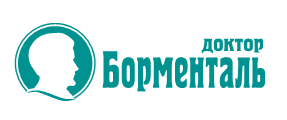 410028 , г. Саратов         Рабочая 16, тел. 710-600ПРЕЙСКУРАНТ(цена на услуги)ТРЕНИНИГ КОРРЕКЦИИ ПИЩЕВОГО ПОВЕДЕНИЯ           34250 рублейИндивидуальная психотерапия                                                      2500  рублейСемейная психотерапия                                                                  2500  рублейКлубная встреча (1 встреча)                                                           3000  рублейКлубная встреча (10 встреч)                                                           30000 рублейАкадемия стройности (2 месяца)                                                   15500 рублейСвободное дыхание                                                                         8000   рублейШок-тренинг                                                                                    5000   рублейШок-клуб (10 встреч)                                                                      25000 рублейУтверждаю    Ген.директорКруглова М. В             ООО «Доктор Борменталь»410028 , г. Саратов         Рабочая 16, тел. 710-600ПРЕЙСКУРАНТ(цена на товары)Дневник питания                                                                           450  рублейКнига «Рецепты Стройности»					        950  рублейКнига «Лишний вес из головы»                                                    400  рублей	Книга « Программа снижения веса»                                            350  рублейКнига « Современные методы снижения веса»                         300  рублейДиск «Поддерживающие трансы»                                               600  рублейМасло «Omega 3/60»                                                                    950  рублейВитамины «Ultimate»                                                                    2350 рублейВесы напольные                                                                           1700 рублейВесы пищевые карманные электронные                                    1600 рублейСантиметровая лента                                                                   100  рублейЭнциклопедия вкусной и здоровой пищи                                    960  рублейУтверждаюИсполнительный директорКруглова М. В.